Заявка на участие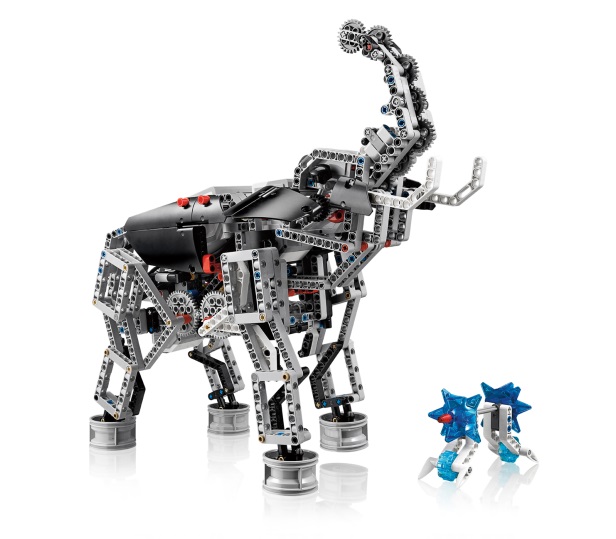 в весенней каникулярной школе«ТЕХНОЛОГИИ БУДУЩЕГО»Дата  «____»  __________  2016 г.1 ФИО2 Дата рождения3 Школа4 Класс5 Какое направление ты выбираешь? (нужное подчеркнуть)Трёхмерное моделирование*; Технологии быстрого прототипирования; Робототехника и автоматика; Химические технологии*; Станки с числовым программным управлением; Электротехника и основы электроники; Материаловедение (нано-технологии); Школа разработчиков мобильных приложений*5 Телефон6 ID Вконтакте 7 E-mailБлагодарим за участие!!Внимание: направления, помеченные знаком «*» не предназначены для посещения тем, кто был на них ранее. 